Ta ut loggar – LifecareLägg till nytt medarbetaruppdrag – Loggar/rapporterFör att kunna ta ut loggar och rapporter behövs ett medarbetaruppdrag som heter Loggar/rapporter (upplagt i alla kommuner).Sök fram aktuell medarbetare som ska ha uppdraget. Klicka på Lägg till medarbetaruppdrag.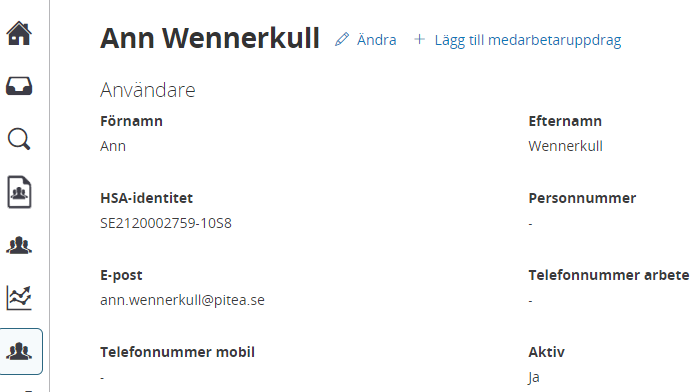 Leta fram medarbetaruppdraget som heter Loggar/rapporter och klicka på Spara.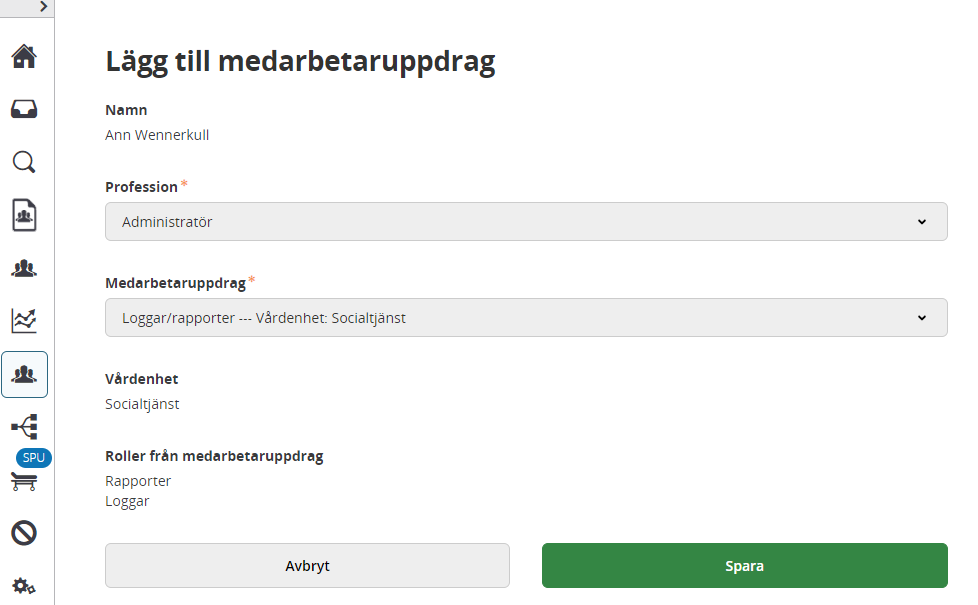 Medarbetaren kan nu hitta det nya medarbetaruppdraget genom att klicka på Byt uppdrag uppe i det högra hörnet i Lifecare.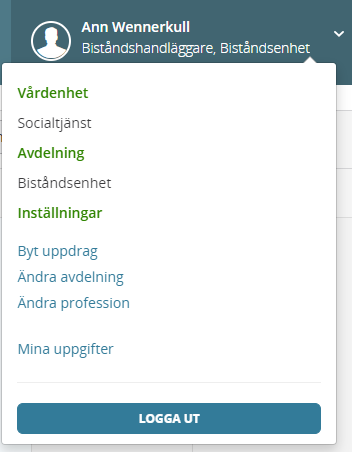 Välj medarbetaruppdraget Loggar/rapporter och Logga in.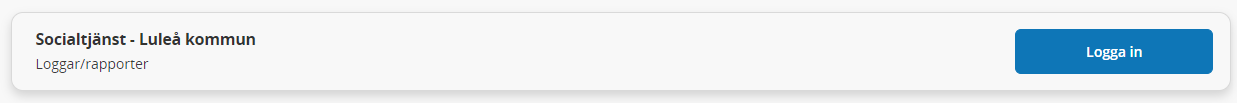 Ta ut loggarI vänstermenyn klickar man på ikonen med pilarna som heter Rapporter.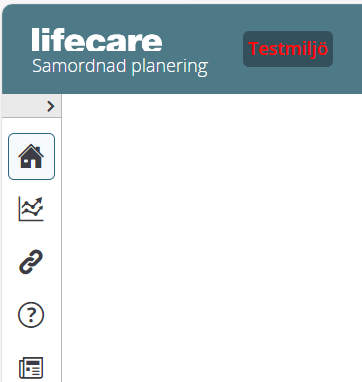 I denna vy kan man både välja att ta ut loggar och rapporter. Välj Loggrapport och klicka på den.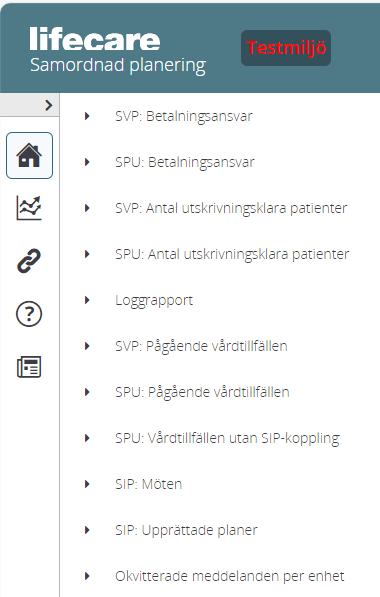 I denna vy kan man under Typ av sökning välja mellan 1) Sök på patient, 2) Sök på användare eller 3) Stickprov. 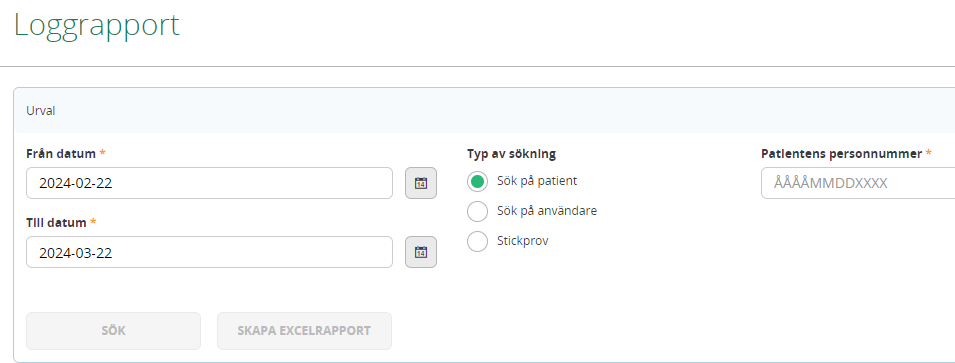 Sök på patient – Fyll i datumintervall, typ av sökning Sök på patient samt patientens personnummer. Klicka på Sök.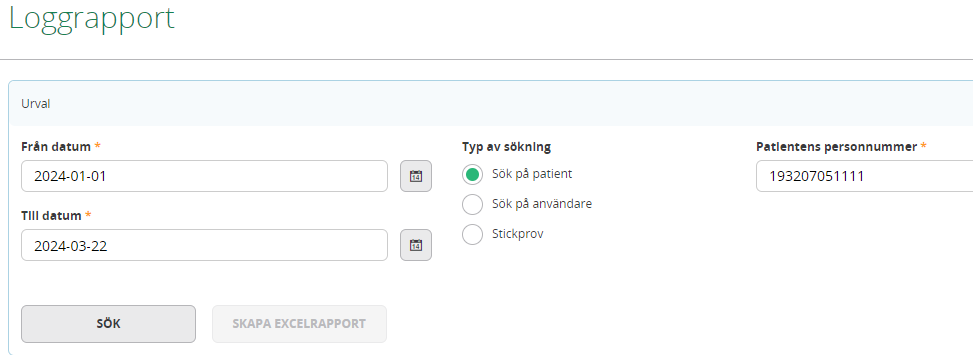 Då får man upp en översikt över vilken Användare, Typ av data, Åtgärd samt Tidpunkt som har loggats i ärendet.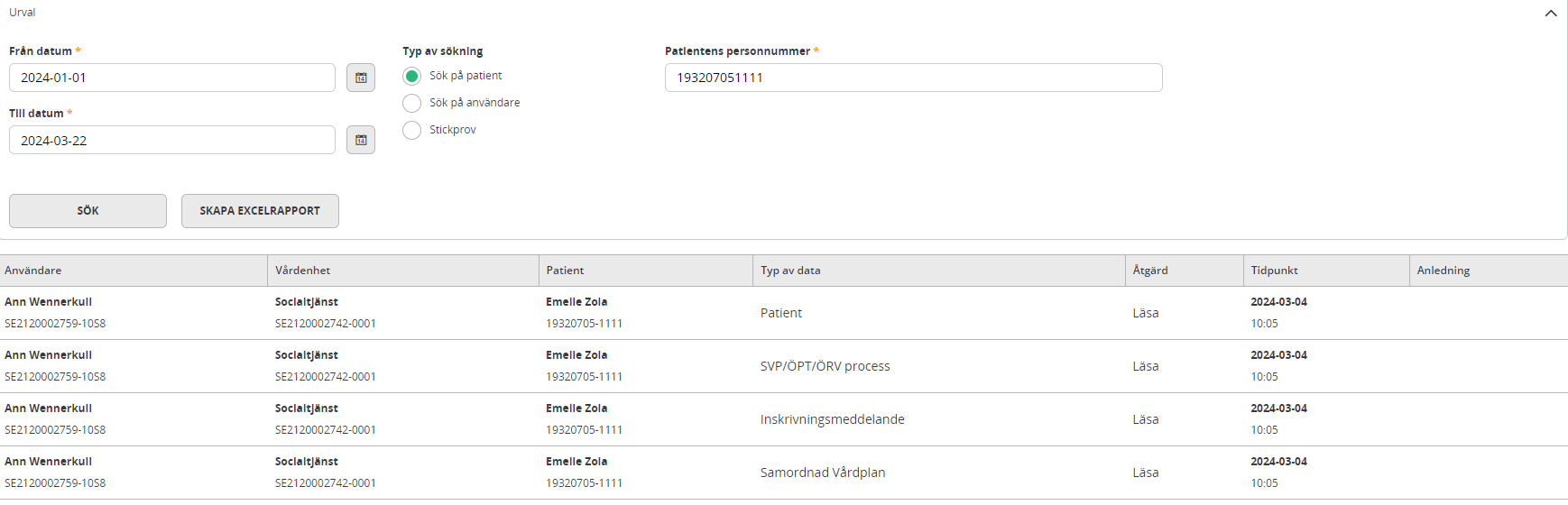 Sök på användare – Fyll i datumintervall, typ av sökning Sök på användare samt välj Användare. Klicka på Sök.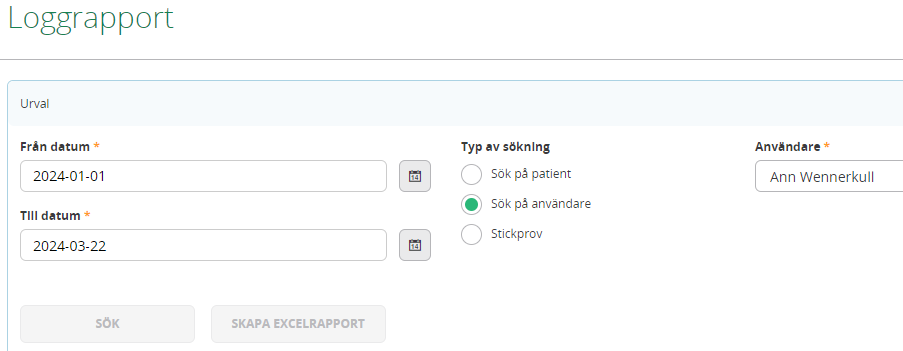 Då får man upp en översikt över Användare, Patient, Typ av data, Åtgärd samt Tidpunkt som har loggats kopplat till användaren som man har sökt på.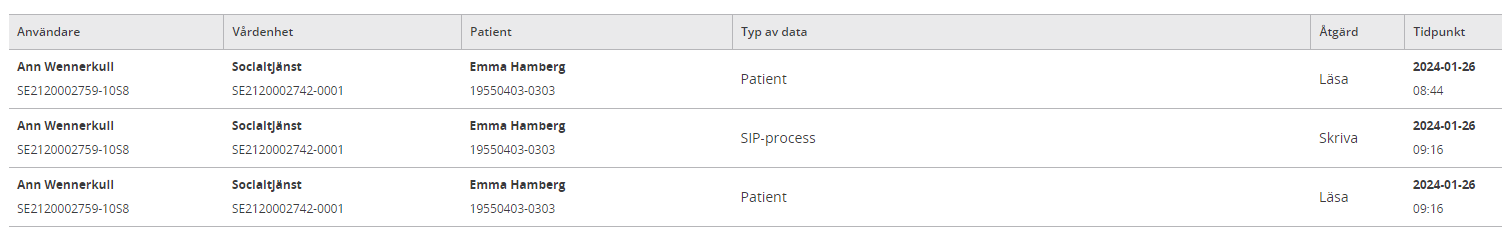 Sök på stickprov – Fyll i datumintervall, typ av sökning Stickprov, Organisation, Profession (valfritt) samt Antal användare. Klicka på Sök.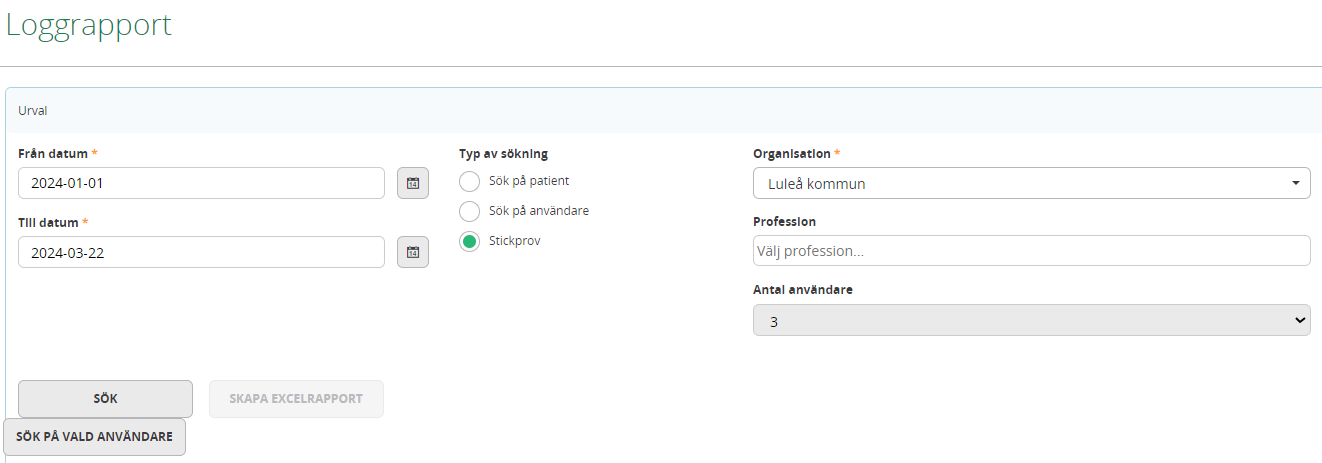 Då får man upp en bild över tre slumpvis utvalda användare.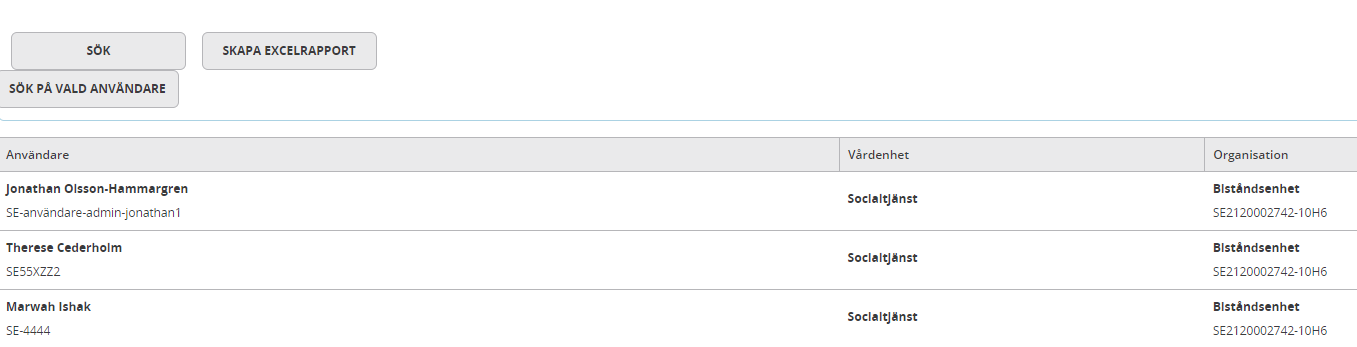 För att titta på en enskild användare – Klicka på raden på användarens namn och klicka sedan på Sök på vald användare.OBS! Det går inte att få ut alla dessa tre användare och deras aktiviteter i en och samma lista utan man måste klicka på var och en för att få en loggning per person.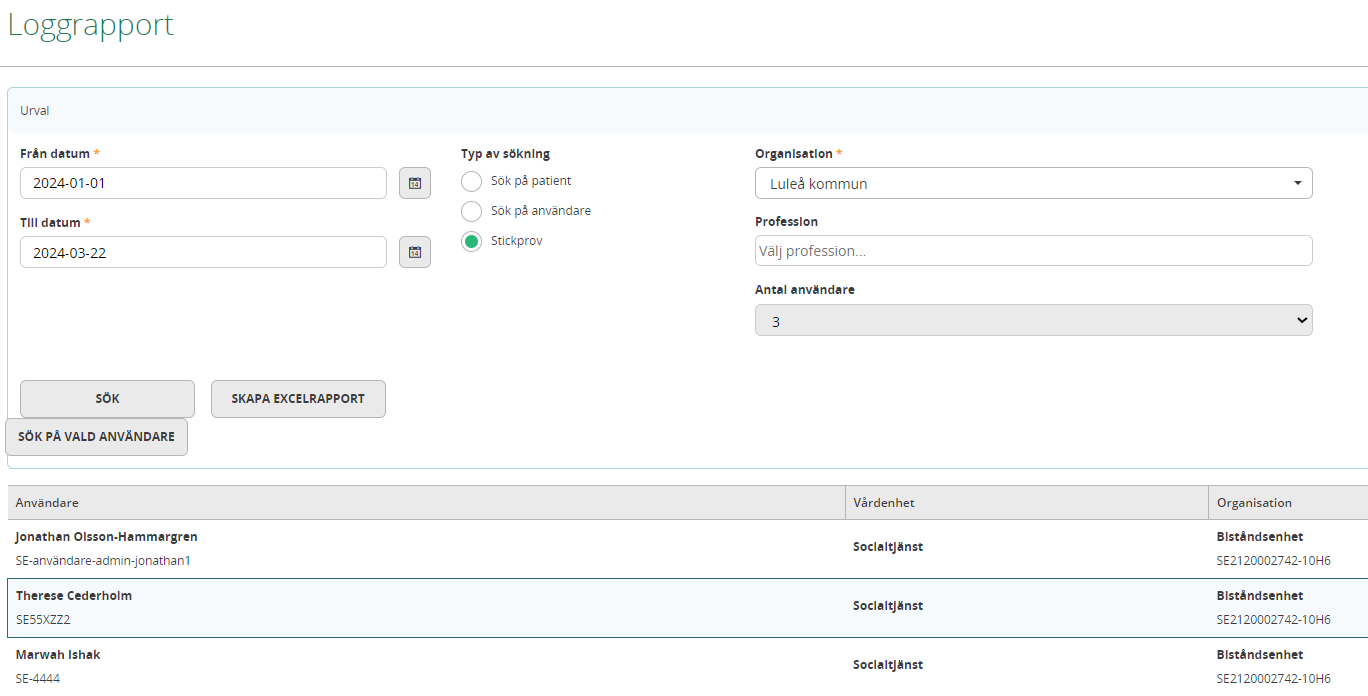 Då visas användarens loggningar under det valda datumspannet.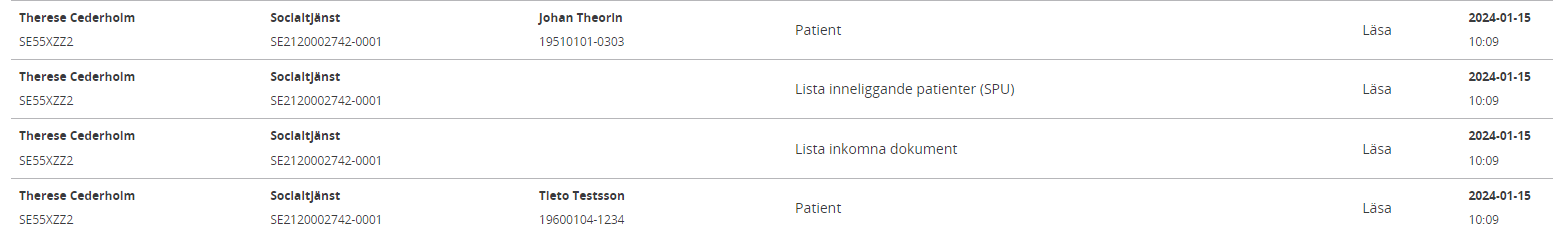 